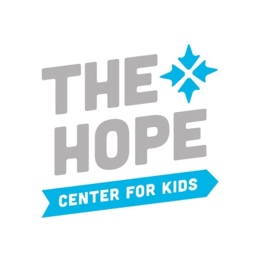 PURPOSE OF THE POSITIONThe Kitchen Assistant will assist in preparing, planning, and serving daily meals. The Kitchen Assistant is responsible for cleaning and sanitizing the kitchen and Kid’s Café to meet all standards set forth by the Douglas County Health Department and according to CDC standards. QUALIFICATIONSStrong verbal and written communication skillsComfortable working in a fast-paced environmentAbility to lift, unload and move food and suppliesAbility to coach high school interns and volunteersPRIMARY RESPONSIBILITIESAssist Kitchen Coordinator with planning, preparing and serving mealsLog and submit daily meal counts, production reports, and chemical test strip readings Clean and sanitize countertops, tables, utensils, dishes and other frequently touched surfacesHelp clean and maintain food service equipment (ex: stove, grill and oven)Help maintain a clean and orderly kitchen and Kids Café Sweep and mop kitchen and Kids Café dining area after each mealRecord weekly inventory of suppliesAssist Kitchen Coordinator with food and kitchen supply deliveries (lifting up to 75 lbs)Comply with all applicable Hope Center for Kids policies and proceduresObserve safety procedures and report potentially unsafe conditionsHelp with special food eventsOther Duties as assignedSubmit application and resume to Julie Meade at jmeade@hopecenterforkids.com. Applications available at www.hopecenterforkids.com/careers or at all Hope Center locations.JOB TITLEKitchen AssistantDEPARTMENTProgramSITEOmaha STATUSPart-time, hourly REPORTS TOKitchen FacilitatorHOURS Monday-Friday 3:00-7:30 pm (hours may vary – 20-25 hours/week)